Областное государственное бюджетное профессиональное образовательное учреждение «Смоленская академия профессионального образования»Утверждаю:Зам. директора по УМР_____________Н.В.СудденковаКомплектконтрольно-измерительных материалов для проведения зачета по учебной дисциплине «География»  для специальностей: 38.02.01Экономика и бухгалтерский учет(Углубленная подготовка)                                          38.02.03 Операционная деятельность в логистике                                             (Базовая подготовка) Смоленск 2015 Комплект контрольно-измерительных материалов учебной дисциплины «География» разработан на основе программы дисциплины по специальности 38.02.01Экономика и бухгалтерский учет (углубленная подготовка) и 38.02.03 Операционная деятельность в логистике (базовая подготовка)Организация разработчик: областное государственное бюджетное профессиональное образовательное учреждение «Смоленская академия профессионального образования»Разработчик: Вавилова Г. М., преподаватель естественно-научных дисциплинМатериалы согласованы с работодателем:________________________________________________________________________________ Рассмотрено на заседании кафедрыПротокол №___ от «___»_____20__г.Зав. кафедрой (декан)____________Рассмотрено   научно-методическим советом ОГБПОУ СмолАПОПротокол №___ от «___»_____20__г._____________Содержание1. Паспорт комплекта контрольно-измерительных материалов…………3 стр1.1. Область применения…………………………………………………...3 стр1.2.	Система контроля и оценки освоения программы  учебной дисциплины ………………………………………………………………...4 стр1.3.	Организация контроля и оценки освоения программы учебной дисциплины…………………………………………………………………4 стр2. Оценка освоения теоретического курса учебной дисциплины……… 5 стр3. Структура контрольно-оценочных материалов для зачета…………...5 стр4. Условия выполнения заданий…………………………………………..6 стр5.Критерии оценки………………………………………………………....7 стр6. Литература……………………………………………………………….7 стр7. Приложения………………………………………………………………8 стр 1. Паспорт комплекта контрольно-оценочных материалов1.1. Область применения	Контрольно-измерительные материалы предназначены для проверки результатов освоения учебной дисциплины «География» образовательной программы (далее ОПОП) по специальности 38.02.01Экономика и бухгалтерский учет (углубленная подготовка) и 38.02.03 Операционная деятельность в логистике (базовая подготовка)  1.2. Освоение умений и усвоение знаний:Предметом оценки учебной дисциплины являются освоенные умения и усвоенные знания обучающихся.Текущий контроль освоения программы учебной дисциплины проводится в пределах учебного времени, отведенного на её изучение, с использованием таких методов как формализованное наблюдение самостоятельного выполнения практических заданий, проведение устного опроса.  Итоговый контроль освоения программы дисциплины «География» проводится в форме дифференцированного зачета и предусматривает систему оценок: отлично, хорошо, удовл., неудовл. Зачет проводится в пределах учебного времени, отведенного на изучение программы дисциплины. 	Оценка освоения программы учебной дисциплины проводится в соответствии с «Положением о текущем контроле успеваемости и промежуточной аттестации студентов в ОГБПОУ «Смоленская академия профессионального образования» и рабочим учебным планом по специальности.	Форма итоговой аттестации по ОПОП при освоении учебной дисциплины: дифференцированный зачет1.3. Организация контроля и оценки освоения программы учебной дисциплиныУсловием допуска к зачету является положительная текущая аттестация по всем семинарским и практическим занятиям учебной дисциплины, ключевым теоретическим вопросам дисциплины.  2. Оценка освоения теоретического курса учебной дисциплины2.1. Типовые задания для оценки освоения учебной дисциплины1) Контроль теоретического материала 2) Выполнение практических заданий и проведение самоконтроля3. Структура контрольно-оценочных материалов для зачета3.1.  Теоретические вопросы к зачетуГеография как наука. Традиционные и новые методы географических исследований.Политическая карта мира. Типология стран мира.Государственный строй и основные формы административно-территориального устройства стран мира.Численность и воспроизводство населения мира Демографическая политика в различных регионах и странах мираРазмещение и миграция населения. Экологические проблемы урбанизированных территорий.Городское и сельское население. Уровни и темпы урбанизацииРелигиозный состав: мировые и национальные религии.Взаимодействие общества и природы в процессе производства. Классификация природных ресурсов. Понятие о ресурсообеспеченностиАльтернативные источники энергии. Рекреационные ресурсы Мирового океанаМинеральные ресурсы как основа промышленного производства.Земельные, водные, лесные ресурсы. Главные районы их размещения.Мировое хозяйство и этапы формирования его развития.Международное географическое разделение труда и его формы.Международная экономическая интеграция. Формирование единого экономического пространства.Роль ТНК в интернационализации хозяйственной жизни.Место промышленности в экономике мира. Проблема «грязных производств»Состояние мировой энергетики. Энергетика и окружающая среда.Машиностроение: сдвиги в отраслевой и территориальной структуреМировая транспортная система. Транспорт и окружающая среда.Сдвиги в размещении промышленности мираТопливно-энергетический комплекс мира.Металлургическая промышленность: типы ориентации.  МашиностроениеГеография сельского хозяйства и рыболовстваГеографическое положение и природно-ресурсный потенциал Зарубежной Европы.Население Зарубежной Европы.Характеристика хозяйства Зарубежной Европы. Экологические проблемы ЕвропыИзменения в транспортной системе Западной Европы и транспортная политика ЕС.Внутренние различия в Зарубежной Европе.Федеративная Республика Германия (ФРГ). Извечные партнеры- Россия и Германия.Страны Восточной Европы и новые отношения с СНГ.Проблемы и перспективы развития экономики Зарубежной Азии.Отрасли международной специализации стран Зарубежной Азии. Перспективы развития НИС.Экономические и социальные проблемы азиатского региона.Экономический потенциал стран Океании и Австралии.США-страна без истории.Население и хозяйство США. Экономические районы США.Хозяйственная оценка природных условий и ресурсов Канады.Внешнеэкономические связи США и Канады. Современные проблемы североамериканского региона и пути их преодоленияВнедрение американских монополий в экономику Канады в 40-60-е годы 20в.Условия и значение интеграции в становлении североамериканского экономического центра.Общая характеристика Латинской Америки. Региональные различияПроблемы развития стран Латинской Америки и пути их решения. Внешнеэкономические связи.Бразилия – «экономический локомотив» Латинской Америки.Демографические и экологические проблемы стран Латинской Америки и пути их решения. ЭГП Африки. Эпоха колониализма.Природно-ресурсный потенциал Африки. Экономическое развитие региона.Население. Урбанизация в странах Африки.Хозяйство: отраслевая и территориальная структура, место Африки в мире. Внешнеэкономические связиСубрегионы Северной и Тропической Африки. ЮАР- страна с двойной экономикой.Проблемы политической и экономической отсталости Африки и их влияние на жизнь и здоровье людей в Африке. Россия в современном мире. Геополитическое и экономико-географическое положение России. Население России.Проблемы природно-ресурсной основы экономики России. Важнейшие межотраслевые комплексы России и их география.Новое политико-государственное устройство на территории бывшего СССР. Новые независимые государства.Роль России в мировом хозяйстве и МГРТ. Причины, особенности, классификация глобальных проблем человечества. Проблема использования Мирового океана: новый этап. Мировое освоение Космоса: новые горизонты. Взаимосвязь глобальных проблем. Преодоление отсталости развивающихся стран –крупнейшая общемировая проблема.Глобальные прогнозы, гипотезы и проекты. Стратегия устойчивого развития.3.2. Практические задания1.Анализировать и прогнозировать уровень социально-экономического развития стран современного мира.2. Применение географических знаний для оценки и объяснения разнообразных процессов и явлений, происходящих в мире.3.Характеризовать основные тенденции и процессы, происходящие в постоянно меняющемся мире, показать взаимосвязь природы, населения и хозяйства.  4.Умение применить пространственно-географическое мышление и целостное представление о состоянии современного общества. 5.Характеризовать основные тенденции, имеющиеся на современном этапе развития международных экономических отношений. 4 Условия выполнения заданий4.1 Условия выполнения задания1.1.Задание выполняется в учебной аудитории.  1.2. Используемое оборудование:  -компьютер1.3.Соблюдение техники безопасности.4.2 Инструкция по выполнению задания2.1.Задание выполняется в два этапа:- выполнение теоретических заданий- выполнение практических заданий с использованием самоконтроля и их теоретическое обоснование; 2.2. Время выполнения задания – 60 минут 5 Критерии оценки5.1. Оценка «5» ставится в случае, если полно раскрыто содержание учебного материала; правильно и полно даны определения и раскрыто содержание понятий, верно использована терминология; для доказательства использованы различные умения, выводы из наблюдений и опытов; ответ самостоятельный.Оценка «4» ставится, если раскрыто содержание материала, правильно даны определения, понятия и использованы научные термины, ответ в основном самостоятельный, но допущена неполнота определений, не влияющая на их смысл, и/или незначительные нарушения последовательности изложения, и/или незначительные неточности при использовании терминологии или в выводах.Оценка «3» ставится, если продемонстрировано усвоение основного содержания учебного материала, но изложено фрагментарно, не всегда последовательно, определения понятий недостаточно четкие, не использованы выводы и обобщения из наблюдения и опытов, допущены существенные ошибки при их изложении, допущены ошибки и неточности в использовании терминологии, определении понятий.Оценка «2» ставится, если основное содержание учебного материала не раскрыто, не даны ответы на вспомогательные вопросы преподавателя, допущены грубые ошибки в определении понятий и в использовании терминологии.6. ЛитератураОсновная:1.Баранчиков Е.В. География: учебник для СПО- 12-е издание, стереотип, -   М: Академия, 2013 – 479с. – (среднее профессиональное образование)2.Гладкий Ю.Н. Экономическая и социальная география мира. – М.: Просвещение, 20103.Максаковский В.П. Экономическая и социальная география мира, учебник- 18- издание – М,: Просвещение, 2010Дополнительная литература: Алисов Н.В., Хорев Б.С. Экономическая и социальная география мира. – М.: Гардарики, 2001Гладкий Ю.Н., Сухоруков В.Д. Экономическая и социальная география зарубежных стран. – М.: Академия, 2008Максаковский В.П. Географическая картина мира: в 2 кн. Книга 1: Общая характеристика мира. – М.: Дрофа, 2006Максаковский В.П. Географическая картина мира: в 2 кн. Книга 2: Региональная характеристика мира. – М.: Дрофа, 20065.	Петров Н.Н. География (современный мир). – М.: ФОРУМ-ИНФРА-М, 2005                                                                                                                               ПриложениеВыберите верный ответ:А1. Укажите страну, являющуюся федеративной республикой.а) Франция                                          в) СШАб) Япония                                            г) Италия А2. Какая страна является членом ОПЕК?а) Япония                                             в) Индияб) ФРГ                                                  г) ИранА3. Какая страна занимает первое место в мире по обеспеченности пашней?а) Индияб) Японияв) Россияг) АвстралияА4. Какая страна наиболее обеспечена лесными ресурсами?а) Алжир                                                 в) Канада б) Индия                                                  г) АргентинаА5. Укажите страну, расположенную в регионе Юго- Западной Азии.а) Таиландб) Катарв) Гвинея г) ЭфиопияА6. Укажите страну, относящуюся к группировке ЛАИ.а) Суринам                                                в) Канада  б) Марокко                                                г) ЯпонияА7. Укажите страну – гиганта по численности населения и по площади.а) Канадаб) Австралияв) Бразилия г) ФранцияА8. В структуре населения какой страны преобладает женщины?а) ФРГ                                                         в) Иракб) Иран                                                        г) АлжирА9. Укажите страну, язык который не относится к индоевропейской семье.а) Великобританияб) Венгрияв) Италияг) БразилияА10. Укажите страну в которой два государственных языка.а) Италия                                                      в) Бельгияв) Франция                                                   г) ШвейцарияА11. Укажите регион трудовой иммиграции населения.а) Юго- Западная Азияб) Южная Азияв) Восточная Европа г) Центральная АмерикаА12. Укажите страну, которая относится к странам Периферии.а) Эфиопия                                                    в) Новая Зеландияб) Израиль                                                     г) Австралия А13. Укажите высокоразвитый район стран мира. а) Рурский б) Верхнесилезскийв) Лондонскийг) СевероморскийА14. Какая страна занимает первое место по добыче нефти?а) Россия б) СШАв) Иранг) Саудовская Аравия А15. Какая страна является крупным импортером топлива и сырья?а) Китай                                                         в) Японияб) Австралия                                                 г) ИндияА16. Какой регион мира не выделяет высоким уровнем развития машиностроения?а) Северная Америкаб) зарубежная Европав) Африкаг) Восточная и Юго- Восточная АзияА17. Какая страна является мировым лидером по производству электроэнергии?а) СШАб) Китайв) Японияг) РоссияА18. Укажите страну, отраслью специализации которой является медная промышленность.а) Мароккоб) Чилив) Индия г) ШвецияА19. Какой компонент не является частью «зеленой революции»?а) выведение скороспелых сортов зерновых культурб) ирригацияв) выделение новых пород скотаг) механизация и химизацияА20. Укажите три основные зерновые культуры стран мира.а) пшеница, рожь, овес б) пшеница, кукуруза, рисв) рис, ячмень, овесг) рис, кукуруза рожь А21. Укажите морской порт, занимающий первое место в мире по грузообороту.
а) Гамбург
б) Сингапур
в) Лондон
г) ТокиоУстановите соответствия:В1.  Установите соответствие между страной и ее столицей.В2. Из перечисленных стран выберите три, расположенные в Азии.   а) Тунис               г) Бруней   б) Ливан               д) Белиз   в) Мали                е) ОманВ3. Установите соответствие между страной и буквой, которой она обозначена на карте.В4. Расположите страны в порядке убывания объемов добычи угля.
а) Индия                                                  в) Китай
б) США                                                   г) ЮАРВ5.     Из перечисленных стран выберите три, обладающие наибольшими           Объёмами ежегодной добычи нефти.           а)  Индия                  в)  Колумбия                   д)  Казахстан           б)  Венесуэла           г)   Норвегия                   е)  ИранВ6.     Установите соответствие между субрегионом Европы и страной,           которая к нему принадлежит.         B7.	Определите страну по перечню признаков.	Федеративная республика. Имеет приморское географическое положение. В северной части страны обширная низменная равнина в бассейне самой полноводной реки мира. Центральная часть территории занята обширным плоскогорьем. Страна обладает значительными и разнообразными минеральными ресурсами; агроклиматические ресурсы благоприятны для выращивания тропических культур. По численности населения входит в десятку крупнейших стран мира. Государственный язык романской группы индоевропейской семьи. Столица не является крупнейшим по численности населения городом страны. В структуре экспорта продукция машиностроения, в том числе пассажирские самолеты. Значительную долю в экспорте составляет сельскохозяйственная продукция, особенно кофе, какао-бобы и сахар-сырец. Задания с развёрнутым ответомС1.	Какие факторы, кроме выхода к побережьям Красного и Средиземного морей, способствует развитию туристического сектора в Египте? Укажите два фактора.С2.	Используя данные таблицы, приведенной ниже, сравните долю сферы услуг в ВВП стран А и Б. Сделайте выводы о том, в какой из этих стран сфера услуг играет большую роль в экономике. Для обоснования своего ответа запишите необходимые числовые данные или вычисления.С3.	Сравните физико- и транспортно-географическое положение Панамы и Египта. Объясните, какие особенности физико-географического и транспортно-географического положения характерны для обеих странДайте определение следующим терминам: Политическая карта мира - это…. Природные ресурсы - это…. Ресурсообеспеченность - это … Экономически активное население - это… Мировое хозяйство - это…Освоенные умения, усвоенные знанияПоказатели оценки результата12уметь–определять и сравнивать по разным источникам информации географические тенденции развития природных, социально-экономических и геоэкологических объектов, процессов и явлений;Правильность интерпретации различных источников информации о географических тенденциях развития природных, социально-экономических и геоэкологических объектов, процессов и явлений.- оценивать и объяснять ресурсообеспеченность отдельных стран и регионов мира, их демографическую ситуацию, уровни урбанизации и территориальной концентрации населения и производства, степень природных, антропогенных и техногенных изменений отдельных территорий;Обозначение на контурной карте крупнейших агломераций и мегалополисов; сравнительный анализ карт народов и мировых религий; определение обеспеченности стран различными видами природных ресурсов. Правильность интерпретации причин возникновения экологических аварий и катастроф и их последствий- применять разнообразные источники географической информации для проведения наблюдений за природными, социально-экономическими и геоэкологическими объектами, процессами и явлениями, их изменениями под влиянием разнообразных факторов;Определение стран- экспортеров основных видов сырья, промышленной и сельскохозяйственной продукции, разных видов услуг.- составлять комплексную географическую характеристику регионов и стран мира; таблицы, картосхемы, диаграммы, простейшие карты, модели, отражающие географические закономерности различных явлений и процессов, их территориальные взаимодействия.Составление графиков, картосхем и диаграмм, заполнение таблиц на основе статистической информации. Разработка маршрута туристической поездки по странам мира. Составление комплексной географической характеристики стран и регионов.знать- основные географические понятия и термины; традиционные и новые методы географических исследований;Точно определяет основные географические понятия и термины – особенности размещения основных видов природных ресурсов, их главные месторождения и территориальные сочетания; численность и динамику населения мира, отдельных регионов и стран, их этногеографическую специфику; различия в уровне и качестве жизни населения, основные направления миграций; проблемы современной урбанизации;Грамотно определяет особенности размещения и территориальные сочетания основных видов природных ресурсов мира и в частности на территории России, понимает различия в уровне и качестве жизни населения, основные направления миграций; проблемы современной урбанизации. – географические аспекты отраслевой и территориальной структуры мирового хозяйства, размещения его основных отраслей; географическую специфику отдельных стран и регионов, их различия по уровню социально-экономического развития, специализации в системе международного географического разделения труда; географические аспекты глобальных проблем человечества;Точно раскрывает аспекты отраслевой и территориальной структуры мирового хозяйства; различия по уровню социально-экономического развития отдельных стран и регионов и их специализации в системе МГРТ.– особенности современного геополитического и геоэкономического положения России, ее роль в международном географическом разделении труда. Точно характеризует особенности современного геополитического и геоэкономического положения России, ее роль в международном географическом разделении труда.СтранаСтолица 1) Чили 2) Марокко 3) Мьянма А) НайпьидоБ) КаракасВ) СантьягоГ) РабатСтранаОбозначение ЧадЭфиопияАнголаКот-д`ИвуарСубрегионСтрана1)  Северная Европа2)  Центральная Европа3)  Восточная ЕвропаА)  ИсландияБ)  РумынияВ)  АвстрияГ)  ГрецияСоциально-экономические показателиразвития стран А и Б в 2010 г.Социально-экономические показателиразвития стран А и Б в 2010 г.Социально-экономические показателиразвития стран А и Б в 2010 г.Социально-экономические показателиразвития стран А и Б в 2010 г.Социально-экономические показателиразвития стран А и Б в 2010 г.Социально-экономические показателиразвития стран А и Б в 2010 г.Социально-экономические показателиразвития стран А и Б в 2010 г.СтранаЧисленность населения, млн чел.Доля городского населения, %Объём ВВП, млрд долл.Отраслевая структура ВВП, млрд долл.Отраслевая структура ВВП, млрд долл.Отраслевая структура ВВП, млрд долл.СтранаЧисленность населения, млн чел.Доля городского населения, %Объём ВВП, млрд долл.С / хПром-стьСфера услугА435862387,293,1442,4Б3281147229,4559,4883,0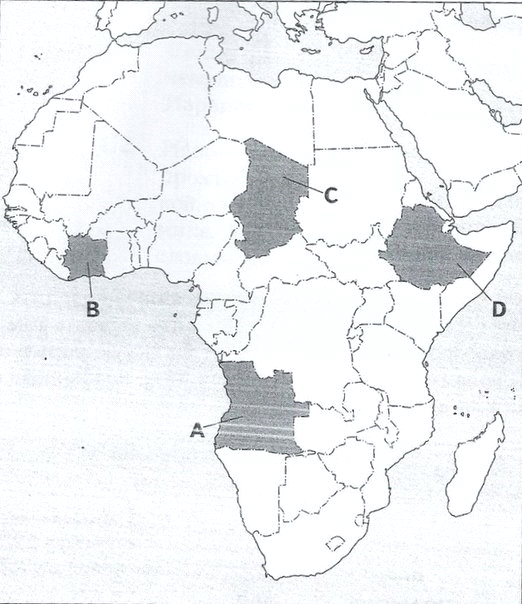 